Ukeplan 6.trinn, uke 19 2018      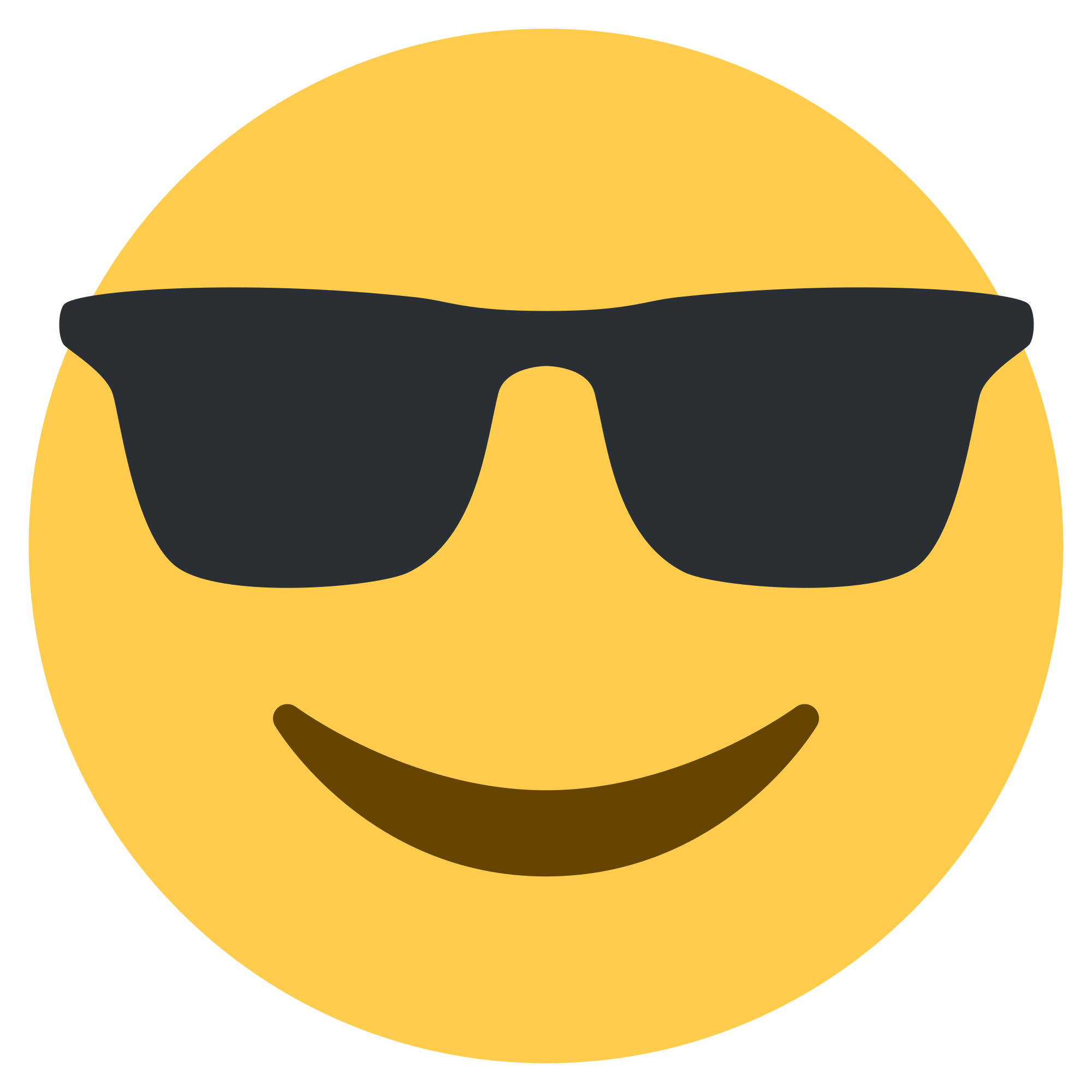 Ordenselever: Regine og JetteRespekttema: Jeg snakker ærligMatte: Multiplikasjon og divisjonNorsk: Ord som gror (kap.10 i språkboka) og Universet (kap. 2 i lesebok pluss)Naturfag: I edelløvskogenSamfunnsfag: ”Prøv deg som samfunnsforsker” (kurskapittel)Krle: Etikk og moralEngelsk: Vi diskuterer jordskjelv. We learn about earthquakes. We describe earthquakes.GENERELL TIMEPLAN FOR 6.  KLASSE      Ukelekse:Lekse til tirsdag:Lekse til onsdag:Norsk:Les/øv til hver norsktime på ukens ord.(Se ark i gul plastmappe).M&H:Husk forkle ChromebookHa oppladet Chromebook til hver skoledag!Matte: Gjør oppgave 7.21-7.23 s.125 i oppgaveboka.Norsk: Lesebok pluss:Les s.67 - 68Norsk: Lesebok pluss:Les s.70 - 72Språkarbeidsboka: Gjør oppgave 1 og 2 s.49Matte: Jobb minst 20 minutter på multi (Multiplikasjon og divisjon)
English: Please, read the text about earthquakes and find the adjectives which describe the earthquake.NB: Husk forkle til onsdag!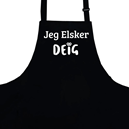 08.15-13.3508.15-13.3508.15-13.55FagMål    MatteJeg vet hvordan jeg stiller opp multiplikasjonsstykkerJeg vet hvordan jeg stiller opp divisjonsstykkerNorsk Jeg kan bruke lese- og læringsmetoden BISON. Jeg kan lese og forstå nynorsk. Jeg kan nærlese og letelese i tekstene vi arbeider med..Jeg kan bruke “bindebokstaver” mellom leddene i et sammensatt ord når det er nødvendig.EngelskI can describe earthquakes.ØveordEngelskSe ukens ord for uke 19/20 i gul plastmappe.Verbs i presens: regler og bruk.Til hjemmet! Norsk: Vi fortsetter i språkboka (kap.10 “Ord som gror”) Elevene skal lære hvordan de kan bruke “bindebokstaver” mellom leddene i et sammensatt ord.  Leseleksa er fra «ukens ord» og leseboka. I leseboka fortsetter vi med  “Universet” (kap. 2). Elevene får prøve seg på noen av lese- og læringsstrategiene vi har brukt tidligere, samt øving i å lese nynorsk tekst.                                       Ha en fin uke! ☺     Hilsen Karen, Alf Petter, Yana og Tore MandagTirsdagOnsdagMatteNorskSamfunnNaturfagNorskMatteSamfunnMusikkM&HM&HNorskEngelsk